Employee Appraisal Form ExampleBrought to you by: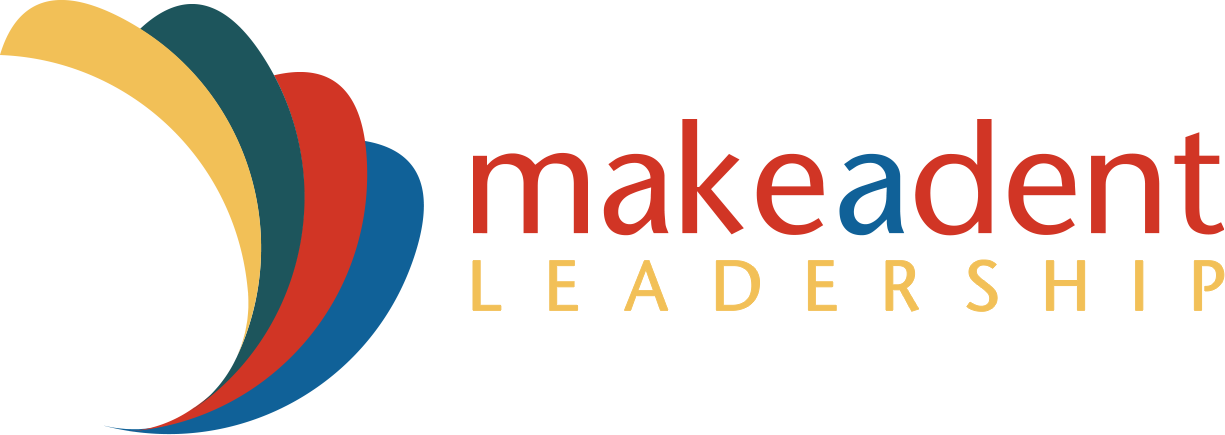 Performance Assessment FormOVERALL PERFORMANCE RATINGIndicate the overall performance rating considering achievement of all objectives, use of competencies in achieving performance results, and principles of valuing people.Team Member: Jane DoeTeam Member: Jane DoeTitle: Corporate Travel LeaderLocation:  Brisbane Corporate OﬃceLocation:  Brisbane Corporate OﬃceTeam Leader:  John DoeTeam Leader:  John DoeTitle: General ManagerAppraisal Period:  Jan-Dec 2010Appraisal Period:  Jan-Dec 2010OBJECTIVES:WeightTEAM MEMBER’S COMMENTS ON RESULTSTEAM LEADER’S C OMMENTS AND Summarise all key objectives.	Assign %(%)ACHIEVED AGAINST OBJECTIVESPERFORMANCE ASSESSMENT:Ratingweighting for each bonus related objectiveDescribe results, process improvements andbusiness factors impacting results.Consider   actual   results   and   processimprovements  and  feedback  from (%)customers. Highlight competencies used inachievement of objectives, competenciesth i s p e rs o n   s h o u l d   c o n t i n u e   todemonstrate. Make note of improvementareas they must address1. Contribution to Margin Reduction:1. Contribution to Margin Reduction:1. Contribution to Margin Reduction:1. Contribution to Margin Reduction:1. Contribution to Margin Reduction:Air Travel ArrangementsReview and renegotiate all domestic and international air travel arrangements with bulk carriers – reduce outgoings by 7% (End Q4)50%30%Negotiated a pre-booked bulk buying arrangement with one domestic and two international carriers which has reduced the average cost per trip by 2.25% although other suppliers also still being usedJohn has achieved a marginal improvement in the overall cost of domestic and international air travel, however, further work remains to be done to maximise eﬃciency60Hotel AgreementsNegotiate preferred hotel agreements in Asia Paciﬁc Region – reduce number of vendors and cost by 10% negotiate terms and conditions of business – (End Q2)Formed strategic partnership with one major hotel chain on a regional basis, which has reduced vendor activity by 50% and cost by at least 10%. Provided improved trading terms. Arrangement is being reviewed by Global Corporate oﬃceExcellent results which both simpliﬁes administrative arrangements and reduces cost1002. Contribution to High Performance Learning Organization2. Contribution to High Performance Learning Organization2. Contribution to High Performance Learning OrganizationArrange August Global IT Conference – propose venue, coordinate travel arrangements for all delegates internationally10%Preparatory work completed for Global IT Conference, tentative arrangements made, but conference cancelled by GlobalNot applicable due to cancellation of conferenceN/A3. Contribution to Best Place to Work3. Contribution to Best Place to Work3. Contribution to Best Place to Work3. Contribution to Best Place to Work3. Contribution to Best Place to WorkReview Travel Insurance claims and settlements – renegotiate arrangements to ensure faster settlement of claims, minimize administrative involvement (End Q3)10%Changed Travel Insurance Provider Aug who guarantee determination of claims within 14 days, employees forward claims directly to insurerNew travel insurance arrangements reduce direct involvement of company team members, should result in improved claims management80Rating %: Weighting x rating, summed & divided by 100Rating %: Weighting x rating, summed & divided by 100Rating %: Weighting x rating, summed & divided by 100Rating %: Weighting x rating, summed & divided by 10077%COMPETENCY ASSESSMENT: Highlight behaviours, knowledge and skills used and needed in achieving overall performance.COMPETENCY ASSESSMENT: Highlight behaviours, knowledge and skills used and needed in achieving overall performance.COMPETENCY ASSESSMENT: Highlight behaviours, knowledge and skills used and needed in achieving overall performance.COMPETENCY ASSESSMENT: Highlight behaviours, knowledge and skills used and needed in achieving overall performance.COMPETENCY ASSESSMENT: Highlight behaviours, knowledge and skills used and needed in achieving overall performance.COMPETENCY ASSESSMENT: Highlight behaviours, knowledge and skills used and needed in achieving overall performance.COMPETENCY ASSESSMENT: Highlight behaviours, knowledge and skills used and needed in achieving overall performance.Strongest Competencies: (specify at least three) NegotiationAnalytical Skills Planning/Priority SettingStrongest Competencies: (specify at least three) NegotiationAnalytical Skills Planning/Priority SettingStrongest Competencies: (specify at least three) NegotiationAnalytical Skills Planning/Priority SettingCompetencies which are not core strengths: (specify at least three)Strategy/Vision Consulting CommunicationCompetencies which are not core strengths: (specify at least three)Strategy/Vision Consulting CommunicationCompetencies which are not core strengths: (specify at least three)Strategy/Vision Consulting CommunicationCompetencies which are not core strengths: (specify at least three)Strategy/Vision Consulting CommunicationComments:Strengths come from extensive knowledge of the travel industry and its technical requirementsComments:Strengths come from extensive knowledge of the travel industry and its technical requirementsComments:Strengths come from extensive knowledge of the travel industry and its technical requirementsComments:Achievements sometimes limited byinsuﬃcient prior consultation with internal customerscommunication of new arrangementsComments:Achievements sometimes limited byinsuﬃcient prior consultation with internal customerscommunication of new arrangementsComments:Achievements sometimes limited byinsuﬃcient prior consultation with internal customerscommunication of new arrangementsComments:Achievements sometimes limited byinsuﬃcient prior consultation with internal customerscommunication of new arrangementsEVALUATE HOW WELL THE INDIVIDUAL DEMONSTRATES THE ‘LEADING WITH RESPECT’ PRINCIPLESEVALUATE HOW WELL THE INDIVIDUAL DEMONSTRATES THE ‘LEADING WITH RESPECT’ PRINCIPLESEVALUATE HOW WELL THE INDIVIDUAL DEMONSTRATES THE ‘LEADING WITH RESPECT’ PRINCIPLESEVALUATE HOW WELL THE INDIVIDUAL DEMONSTRATES THE ‘LEADING WITH RESPECT’ PRINCIPLESEVALUATE HOW WELL THE INDIVIDUAL DEMONSTRATES THE ‘LEADING WITH RESPECT’ PRINCIPLESEVALUATE HOW WELL THE INDIVIDUAL DEMONSTRATES THE ‘LEADING WITH RESPECT’ PRINCIPLESEVALUATE HOW WELL THE INDIVIDUAL DEMONSTRATES THE ‘LEADING WITH RESPECT’ PRINCIPLES1 2 3 4 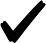 EXCEPTIONALEXCEEDS EXPECTATIONSEXCEEDS EXPECTATIONSMEETS EXPECTATIONSBELOW EXPECTATIONSNOT APPLICABLECommunicates eﬀectively12234N/AGives and seeks feedback1234N/AValues unique contributions1234N/APromotes teamwork1234N/ASets the example1234N/AOverall ‘Leading with1234N/APERFORMANCE RATINGPERFORMANCE RATINGDEFINITIONSDEFINITIONSDEFINITIONSRATING1. Exceptional (EX)1. Exceptional (EX)Consistently and signiﬁcantly exceeds expectations. Rarely requires guidance. Contributed signiﬁcantly to the team's achievements and to the growth and development of others. Demonstrated continuous improvement and competencies that others strive to emulate.Consistently and signiﬁcantly exceeds expectations. Rarely requires guidance. Contributed signiﬁcantly to the team's achievements and to the growth and development of others. Demonstrated continuous improvement and competencies that others strive to emulate.Consistently and signiﬁcantly exceeds expectations. Rarely requires guidance. Contributed signiﬁcantly to the team's achievements and to the growth and development of others. Demonstrated continuous improvement and competencies that others strive to emulate.101% - 115%2.Exceeds expectations (EE)2.Exceeds expectations (EE)Consistently meets and frequently exceeds expectations. Requires only occasional guidance. Performed certain elements of the objectives in an exceptional manner. Contributed to teamwork and to the growth and development of others. Demonstrated eﬀective use and continuous improvement of required competencies to achieve business results.Consistently meets and frequently exceeds expectations. Requires only occasional guidance. Performed certain elements of the objectives in an exceptional manner. Contributed to teamwork and to the growth and development of others. Demonstrated eﬀective use and continuous improvement of required competencies to achieve business results.Consistently meets and frequently exceeds expectations. Requires only occasional guidance. Performed certain elements of the objectives in an exceptional manner. Contributed to teamwork and to the growth and development of others. Demonstrated eﬀective use and continuous improvement of required competencies to achieve business results.86% - 100%3. Meets expectations (ME)3. Meets expectations (ME)Meets and occasionally exceeds expectations. Requires only a normal amount of guidance. Accomplishments consistently met the performance standards of the organisation.Meets and occasionally exceeds expectations. Requires only a normal amount of guidance. Accomplishments consistently met the performance standards of the organisation.Meets and occasionally exceeds expectations. Requires only a normal amount of guidance. Accomplishments consistently met the performance standards of the organisation.50% - 85%4. Below expectations (BE)4. Below expectations (BE)Inadequate results achieved. Some agreed key objectives not completed or fell short of acceptable standards. Required considerable supervision. Weakened the ability of the team to meet business and customer requirements. A performance improvement programme should be initiated by the Team Leader; continued poor performance may lead to termination ofInadequate results achieved. Some agreed key objectives not completed or fell short of acceptable standards. Required considerable supervision. Weakened the ability of the team to meet business and customer requirements. A performance improvement programme should be initiated by the Team Leader; continued poor performance may lead to termination ofInadequate results achieved. Some agreed key objectives not completed or fell short of acceptable standards. Required considerable supervision. Weakened the ability of the team to meet business and customer requirements. A performance improvement programme should be initiated by the Team Leader; continued poor performance may lead to termination of0%EXCEPTIONAL (EX)EXCEEDS EXPECTATIONS (EE)EXCEEDS EXPECTATIONS (EE)   MEET EXPECTATIONS (ME)	BELOW EXPECTATIONS (BE)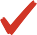    MEET EXPECTATIONS (ME)	BELOW EXPECTATIONS (BE)Development Actions Completed: (since last development plan was discussed)Timetable (Q/Y)Development Actions Completed: (since last development plan was discussed)Timetable (Q/Y)Development Actions Completed: (since last development plan was discussed)Timetable (Q/Y)Development Actions Completed: (since last development plan was discussed)Timetable (Q/Y)Development Actions Planned:(Q/Y)TimetableAttended Excel Course – Quarter 2Attended Excel Course – Quarter 2Attended Excel Course – Quarter 2Attended Excel Course – Quarter 2Attend Strategic Management Course (before end Q2)Work with Mary Sue to ensure air travel presentations are delivered to internal customers at least monthlyAttend Strategic Management Course (before end Q2)Work with Mary Sue to ensure air travel presentations are delivered to internal customers at least monthlyINDIVIDUAL DEVELOPMENTINDIVIDUAL DEVELOPMENTTEAM MEMBER’S comments on career interests (short-term goals; and longer term goals if known):Ability to relocate (internationally or within current country)LEADER’S comments on future career opportunities:GENERAL COMMENTS: (including career interest / career goals)GENERAL COMMENTS: (including career interest / career goals)GENERAL COMMENTS: (including career interest / career goals)TEAM LEADER:TEAM MEMBER:NEXT LEVEL MANAGER:SIGNATURE:........................................................SIGNATURE:........................................................SIGNATURE:........................................................DATE:DATE:DATE:........................................................................................................................................................................